COLLEGE OF ENGINEERING AND TECHNOLOGY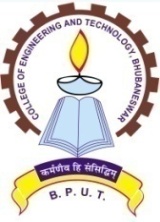 (A constituent & Autonomous college of Biju Patnaik University of Technology, Odisha)Techno Campus, P.O.-Mahalaxmi ViharBHUBANESWAR-751029 ODISHA, INDIAANTI RAGGING DUTY LIST FOR LADIES HOSTELS (KCHR & KHR) For the session 2020-21(SECOND LIST FROM 01.04.2021 to 10.05.2021)The following faculty members are assigned Anti Ragging Duty in the ladies’ hostels (KCHR & KHR) as per the date mentioned against each.They are requested to put signature in the attendance register kept at Ladies Hostels (KHR &KCHR)for future use. If anybody is not able to do the duty only for health ground, she has to provide a substitute faculty and inform the Superintendents of KCHR and KHR. This anti-ragging duty may kindly be treated as most important as per the direction of Honourable Supreme Court of India.Memo No-1085/CET				Dated: 31.03.2021Copy:  All HODs, The Superintendent KHR, Superintendent KCHR, Concerned faculty members,PIC Academics, PIC Transport for information and necessary action.		Sd/-      PrincipalSL NONAME OF THE FACULTYTIME (5 PM-7 PM)SL NONAME OF THE FACULTYDATE 1Mrs. Sunita Sahoo (PHY)Mrs. Anita Kumari Panda (PHY)1st  April  20212Ms Padmabat Sahoo (CE)Ms. Abhyarthana Bisoyi (I&E)2nd  April  20213Mrs. Sanjukta Mohanty(CSE)Mrs. Jyotirmayee Rouratary(CSE)3rd  April  20214Dr Prachitara Satapathy (EE)Dr Mamata Kumari Padhy(ME)4th April  20215Binita Dash(ME)Dr Sabita Chaine(EE)5th April  20216Lipika Mishra(ME)Sunita Pahadsingh(EE)6th April  20217Anita Pritam(ME)Dr Trusna Meher(EE)7th April  20218Smruti rekha Pani(ME)Gargi Mohapatra(EE)8th April  20219Arunima Hota (CSE)Sushree Sonam Mohapatra(MCA)9th April  202110Priyadarsini Nayak(MCA)Jijnasee Dash(CSE)10th April  202111Chinmayee Pati(CSE)Dr Sthitapragyan Mohanty(IT)11th April  202112Priyadarshini Nayak(IT)Smita Sahoo(Civil)12th April  202113Subhashree Samantasinghar(Civil)Himadri Tanaya Mahanta(TE)13th April  202114Dr Suryaleen Rout(Civil)Sagupha Parween(E &I )14th April  202115Debasmita Panda(Civil)Pragyan Paramita Pradhan(E&I)15th April  202116Rozalin Pattnayak(Civil)Debashree Brahma(E& I)16th April  202117Swagatika Giri(TE)Chinmayee Biswakalyani(Civil)17th April  202118Monoswi Manini Sahoo(Civil)Swagatika Acharya(E& I)18th April  202119Chinmayee Mohapatra(Civil)Rashmi Rekha Mishra(E& I)19th April  202120Sasmita Kumari Nayak(E&I)Sonali Mohapatra (BT)20th April  202121Sujata Moharana (E&I)Pragyan Priyadarsini(BT)21st April  202122Kirti Ghosh (F & AT)Bandita Panigrahi(Architecture)22nd April  202123Bijayalaxmi Sahoo(F & AT)Mahamaya Subhadayini(Arch)23rd April  202124Sadhana Devi(Arch)Dr Prachi Mohanty(Phy)24th April  202125Sarojini Mahala(Arch)Leena Sahoo(Planning)25th April  202126Dr Priyadarsini Dash(Phy)Priyambada Jena(Chem)26th April  202127Dr Alfa Sharma(Chem)Gayatri Pati(Planning)27th April  202128Dr Haripriya Rath(Phy)Dr Debajani Mallick(chem)28th April  202129Dr Varsa Purohit(Phy)Dr Smruti Rekha Sahoo(Management)29h April  202130Dr Damayanti Nayak(Math )Dr Samita Mishra(Eng)30th April  202131Dr Jyotsna rani Pattnaik(Math)Swapna Sweta Swain(Planning)1stMay 202132Prangya Pyiyankari Samal(Eng)Dr Gayatri Nayak(Eco)2nd  May 202133Dr Manonita C Royghatak(Eng)Shibangi Sahoo(Planning)3rd May 202134Parna Sarkhel(Planning)Dr Sasmita Pattnayak(Phy)4th  May 202135Srabani Upadhyaya(Planning)Dr Jyoshna rani Rout(phy)5th May 202136Padmaja Chakravarty(Planning)Suhasini Dash(Eng)6th  May 202137Sukanya Kumari Patro(Planning)Reba Panigrahi(chem)7th  May 202138Mrs. Sunita Sahoo (PHY)Mrs. Anita Kumari Panda (PHY)8th  May 202139Ms Padmabat Sahoo (CE)Ms. Abhyarthana Bisoyi  (I&E)9th May 202140Mrs. Sanjukta Mohanty  (CSE)Mrs. Jyotirmayee Rouratary  (CSE)10th May 2021